INDICAÇÃO Nº 5837/2017Sugere ao Poder Executivo Municipal que verifique a possibilidade da instalação de uma Academia ao Ar Livre no Bairro Terras de Santa Bárbara.Excelentíssimo Senhor Prefeito Municipal, Nos termos do Art. 108 do Regimento Interno desta Casa de Leis, dirijo-me a Vossa Excelência para sugerir ao setor competente que verifique a possibilidade da instalação de uma Academia ao Ar Livre no Bairro Terras de Santa Bárbara.Justificativa:Fomos procurados por munícipes solicitando essa providencia, pois, segundo eles nesse Bairro não há nenhuma área de lazer para os moradores, sendo que a academia mais próxima fica num bairro distante dificultando a pratica de exercicios.Plenário “Dr. Tancredo Neves”, em 05 de Julho de 2017.José Luís Fornasari                                                  “Joi Fornasari”Solidariedade                                                    - Vereador -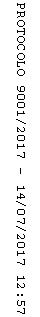 